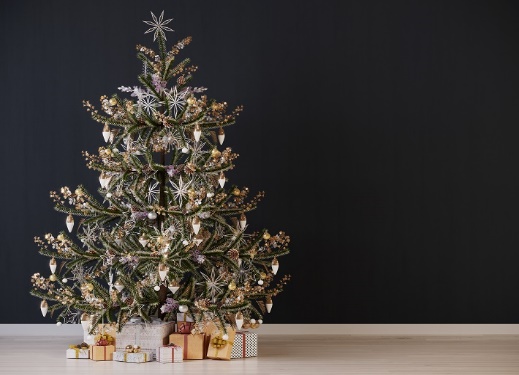 REGULAMINXXIII Ogólnopolskiego  Festiwalu Kolędy i Pastorałki „Kantyczka 2023”1. Organizator: Bielskie Dom Kultury w Bielsku Podlaskim im. Marszałka Józefa Piłsudskiego z siedzibą: 17-100 Bielsk Podlaski, ul. 3-go Maja 2 e-mail: sekretariat@bdkbielsk.pl, tel/fax.: 85 730 34 14 /85 730 85 88 . Biuro organizacyjne festiwalu: e-mail: fart38@wp.pl.2. Cele: ● popularyzacja utworów o tematyce świąteczno-zimowej● prezentacja dorobku artystycznego● odkrywanie talentów muzycznych ● wdrażanie do aktywnego uczestnictwa w kulturze muzycznej ● integracja środowiska artystycznego ● wspieranie uzdolnionych wokalistów i umożliwienie prezentacji ich umiejętności artystycznych3. Miejsce i czas trwania: • Festiwal trwać będzie od 01.10.2022 do 29.01.2023 r. • Festiwal składa się z trzech etapów: o I etap – przyjmowanie zgłoszeń online na mail :  fart38@wp.pl – do 19.12.2022 r. o II etap – publikacja listy uczestników zakwalifikowanych po wstępnej weryfikacji – 21.12.2022 r. na stronie www.bdkbielsk.pl oraz w mediach społecznościowych o III- ogłoszenie listy finalistów zakwalifikowanych do Finału na żywo – do 3.01.2023o IV etap – przesłuchania finalistów oraz Koncert Galowy podczas którego odbędzie się uroczyste wręczenie nagród dn. 28.01.2023r w sali widowiskowo-kinowej Bielskiego Domu Kultury w Bielsku Podlaskim im. Marszałka Józefa Piłsudskiego4. REPERTUAR:Soliści  zobowiązani są do przygotowania jednego dowolnie wybranego utworu o tematyce świątecznej: kolędy, pastorałki, piosenki bożonarodzeniowej  w języku polskim  5. Warunki udziału w festiwalu Festiwal przeznaczony jest dla solistów. Warunkiem udziału w festiwalu jest zgłoszenie uczestnika poprzez:• Wysłanie skanu prawidłowo wypełnionej „Karty zgłoszenia” znajdującej się na stronie www.bdkbielsk.pl w zakładce Festiwale – Kantyczka 2023 w terminie do 19.12.2022 r. na adres fart38@wp.pl • Dołączenie linku z nagraniem konkursowym umieszczonym na prywatnym koncie w serwisie YouTube (link może być publiczny lub niepubliczny). • Wypełnienie i wysłanie skanu zgód załączonych do karty zgłoszenia. Wyrażenie zgód jest dobrowolne, jednak niewyrażenie którejkolwiek ze zgód uniemożliwia wzięcie udziału w festiwalu. • Przesłanie „Karty zgłoszenia” jest równoznaczne z akceptacją treści niniejszego regulaminu.• Akredytacja dla Finalistów 40 zł od osoby • Finalista ma obowiązek uiszczenia opłaty wpisowej. Opłatę na poczet akredytacji należy wpłacać na konto 27 8063 0001 0070 0706 5846 0002Bank Spółdzielczy w Brańsku Oddział Bielsk PodlaskiBielski Dom Kultury ul. 3-go Maja 2 17-100 Bielsk PodlaskiW tytule wpisując Imię i Nazwisko –Kantyczka2023Wpłaty należy dokonać do dnia 10.01.2023 r6. Wymagania dotyczące przesyłanych filmów konkursowych: • Film konkursowy powinien być nakręcony poziomo (nie jest wymagane statyczne ujęcie), może być nagrany w warunkach domowych. Użycie mikrofonu nie jest wymagane, jednak jest dozwolone. • Film konkursowy należy zamieścić na prywatnym koncie w serwisie YouTube. • Wygenerowany link do nagrania (filmu konkursowego) należy przesłać w e-mailu zgłoszeniowym wraz z kartą oraz zgodami. • Opis filmu konkursowego zamieszczonego na portalu YouTube musi zawierać: ✓ imię i nazwisko uczestnika, ✓ kategorię wiekową (liczy się rok urodzenia), ✓ tytuł wykonywanego utworu, ✓ dopisek: Kantyczka 2023Przykład: Jan Kowalski, 14-17 lat, Cicha noc, Kantyczka 2023 • Prezentowany utwór musi mieć dobrze słyszalny wokal oraz podkład lub akompaniament własny (ocenie będzie podlegać tylko prezentacja wokalna). • Niedopuszczalna jest ingerencja w nagranie za pomocą post-produkcji. • Uczestnik zobowiązany jest przesłać swoje nagranie konkursowe w postaci jednego ujęcia. Niedozwolone są wszelkiego rodzaju montaże audio-wideo. 7. Kategorie wiekowe - I kategoria  do 11 lat- II kategoria 12-15 lat- III kategoria 16+ (open)O kategorii decyduje rok urodzenia uczestnika.8. Założenia organizacyjne: • Długość prezentacji nie może przekraczać 5 minut. • Organizator zastrzega, że uczestnicy festiwalu zobowiązani są do wykorzystywania utworów, artystycznych wykonań i fonogramów z poszanowaniem praw autorskich lub pokrewnych ich twórców, artystów, wykonawców oraz producentów. • Wszyscy uczestnicy biorą udział w festiwalu na własną odpowiedzialność. • Organizator zastrzega sobie prawo do zmiany regulaminu, zmiany terminu oraz odwołania festiwalu bez podawania przyczyny. • Sprawy nieujęte w regulaminie rozstrzyga organizator w porozumieniu z członkami jury. • Ostateczna interpretacja niniejszego regulaminu należy do organizatora.9. Kryteria oceny Jury ocenia występy uczestników festiwalu pod względem: - walorów głosowych,- doboru repertuaru dostosowanego do wieku, - interpretacji utworu, - muzykalności,-  wyczucia rytmu,- ogólnego wyrazu artystycznego.10. NagrodyWszyscy uczestnicy festiwalu otrzymają dyplomy uczestnictwa.Zwycięzcom w każdej kategorii wiekowej przyznane zostaną:- I miejsce		            - Złoty Flecik- II miejsce		- Srebrny Flecik- III miejsce		- Brązowy FlecikWszystkim nagrodzonym zostaną przyznane nagrody rzeczowe ufundowane przez organizatorów, sponsorów festiwalu lub prywatnych fundatorów.Organizatorzy zastrzegają sobie prawo innego podziału nagród lub przyznania dodatkowych tytułów (np. Grand Prix)11. Postanowienia końcoweWszelkich informacji nie ujętych w regulaminie udziela: Sekretariat Festiwalu    nr tel. (0-85) 730-34-14Bielski Dom KulturyDyrektor Festiwalu Justyna PorzezińskaZmiana repertuaru po weryfikacji zgłoszeń możliwa jest jedynie za  zgodą organizatorów. O  przydziale do kategorii wiekowej decyduje rok urodzeniaKoszty związane z przygotowaniem do prezentacji, przyjazdem, pobytem i ubezpieczeniem na ten czas pokrywają uczestnicy lub sponsorujące ich instytucje.                                                                                                                    Bielsk Podlaski, październik